 Banská Bystrica 25.6.2018Primátor mesta Banská BystricaMestský úrad Ul ČSA 26Banská BystricaVec: Stanovisko Občianskej rady Radvaň    k riešeniu denného centra v RadvaniObčianska rada (OR) Radvaň na svojom verejnom zasadnutí dňa 19.6.2018 za účasti primátora Mesta sa oboznámila s návrhmi Mesta na riešenie Zariadenia opatrovateľskej služby  Radvaň a denného centra pre obyvateľov Radvane.Po predstavení zámerov Mesta pánom primátorom nasledovali otázky obyvateľov Radvane a diskusia. Závery diskusie:pán primátor dal verejný sľub, že Mesto nepôjde proti stanovisku občanov Radvane, ktorí zásadne odmietajú  zriadenie opatrovateľskej služby v Radvani na Námestí Ľudovíta Štúra a že Mesto bude hľadať iné riešenie,Mesto ponúka pre zriadenie denného centra Radvaň dva priestory:pôvodne navrhované priestory na Námestí ľudovíta Štúra,školnícky byt v rodinnom dome pri Základnej škole Radvanská 1OR Radvaň do pondelka 25.6. oznámi primátorovi, pre ktoré priestory na zriadenie denného centra sa rozhodlaMesto do piatku 29.6. vydá záväzné rozhodnutie k riešeniu zriadenia opatrovateľskej služby a Denného centra RadvaňV súlade s týmito závermi uskutočnili zástupcovia OR Radvaň dňa 20.6. obhliadku priestorovv pôvodne školníckeho bytu pri Základnej škole Radvaň.  OR Radvaň sa zaoberala výhodami a nevýhodmi alternatívami riešenia denného centra a nakoniec rozhodla nasledovne:OR Radvaň žiada Mesto Banská Bystrica o poskytnutie priestorov pre prevádzku denného centra Radvaň  v bývalom školníckom byte pri ZŠ Radvanská 1Za OR Radvaň : Daniel Hanko, predseda OR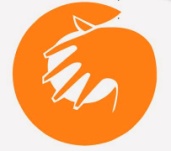 